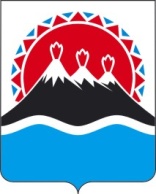 АГЕНТСТВО ПО ОБЕСПЕЧЕНИЮ ДЕЯТЕЛЬНОСТИ МИРОВЫХ СУДЕЙ КАМЧАТСКОГО КРАЯПРИКАЗ № _____ г. Петропавловск-Камчатский	                             «     » _________ 2017 годаВ соответствии с Федеральным законом от 05.04.2013 № 44-ФЗ «О контрактной системе в сфере закупок товаров, работ, услуг для обеспечения государственных и муниципальных нужд», постановлением Правительства Камчатского края от 11.02.2016 № 33-П «Об утверждении требований к порядку разработки и принятия правовых актов Камчатского края о нормировании в сфере закупок товаров, работ, услуг для обеспечения государственных нужд Камчатского края, содержанию указанных актов и обеспечению их исполнения», постановлением Правительства Камчатского края от 05.04.2016 № 99-П «Об утверждении Правил определения нормативных затрат на обеспечение функций исполнительных органов государственной власти Камчатского края и подведомственных им краевых казенных учреждений», а также в целях повышения эффективности бюджетных расходов и организации процесса бюджетного планированияПРИКАЗЫВАЮ:Внести в приказ Агентства по обеспечению деятельности мировых судей Камчатского края от 30.06.2016 № 33 «Об утверждении нормативных затрат на обеспечение функций Агентства по обеспечению деятельности мировых судей Камчатского края, подведомственного краевого государственного казенного учреждения «Центр обеспечения мировых судей в Камчатском крае» и мировых судей Камчатского края» изменения изложив Приложения №№ 3, 3.1, 4, 5, 6, 7 в новой редакции согласно приложению к настоящему приказу.Руководитель Агентства 		   			                        А. Г. ШлапакПриложение к приказу Агентства по обеспечению деятельности мировых судей Камчатского краяот «__» __________ 2017 г. № ______«Приложение 3к приказу от 30.06.2016 №33Нормативы обеспечения функций Агентства, КГКУ «Центр ОМС» и мировых судей, применяемые при расчете нормативных затрат на приобретение канцелярских принадлежностей и бланочной продукции (для всех категорий должностей)При необходимости работающие обеспечиваются предметами, не указанными в настоящем перечне.Приложение 3.1. к приказу от 30.06.2016 №33Нормативы обеспечения судебных участков мировых судей, применяемые при расчете нормативных затрат на приобретение бланочной продукции При необходимости судебные участки обеспечиваются предметами, не указанными в настоящем перечне, в пределах лимитов выделенных средств.Приложение 4 к приказу от 30.06.2016 №33Нормативы обеспечения функций Агентства, КГКУ «Центр ОМС» и мировых судей, применяемые при расчете нормативных затрат на приобретение хозяйственных товаров и принадлежностей, хозяйственного инвентаря, инструментов, спецодежы, спецобуви	При необходимости работающие, судебные участки обеспечиваются предметами, не указанными в настоящем перечне.Приложение 5 к приказу от 30.06.2016 №33Нормативы обеспечения функций Агентства, КГКУ «Центр ОМС» и мировых судей, применяемые при расчете нормативных затрат на приобретение основных средств(для всех категорий должностей)Служебные помещения по мере необходимости обеспечиваются предметами, не указанными в настоящем перечне. Сроки службы мебели, электроприборов и иных предметов оформления кабинетов, не вошедшие в настоящий перечень, но находящиеся в эксплуатации, исчисляются применительно к аналогичным типам мебели, электроприборов и иных предметов оформления кабинетов в соответствии с нормативными правовыми актами Российской Федерации.Приложение 6 к приказу от 30.06.2016 №33Нормативы обеспечения функций Агентства, КГКУ «Центр ОМС» и мировых судей, применяемые при расчете нормативных затрат на приобретение компьютеров, принтеров, многофункциональных устройств и копировальных аппаратов (оргтехники), комплектующих и расходных материалов, программного обеспечения и выполнения сопутствующих работ(для всех категорий должностей)Служебные помещения, работающие по мере необходимости обеспечиваются предметами, не указанными в настоящем перечне. Приложение 7 к приказу от 30.06.2016 №33Нормативы обеспечения функций Агентства, КГКУ «Центр ОМС» и мировых судей, применяемые при расчете нормативных затрат на приобретение товаров, не включенных в перечниСлужебные помещения, работающие по мере необходимости обеспечиваются предметами, не указанными в настоящем перечне.»Пояснительная запискак проекту приказа Агентства по обеспечению деятельности мировых судей Камчатского края «О внесении изменений в приказ Агентства по обеспечению деятельности мировых судей Камчатского края от 30.06.2016 №33 «Об утверждении нормативных затрат на обеспечение функций Агентства по обеспечению деятельности мировых судей Камчатского края, подведомственного краевого государственного казенного учреждения «Центр обеспечения мировых судей в Камчатском крае» и мировых судей Камчатского края»Проект приказа «О внесении изменений в приказ Агентства по обеспечению деятельности мировых судей Камчатского края от 30.06.2016 №33 «Об утверждении нормативных затрат на обеспечение функций Агентства по обеспечению деятельности мировых судей Камчатского края, подведомственного краевого государственного казенного учреждения «Центр обеспечения мировых судей в Камчатском крае» и мировых судей Камчатского края» (далее - проект Приказа) разработан в соответствии с постановлением Правительства Российской Федерации от 13 октября 2014 года № 1047 «Об общих требованиях к определению нормативных затрат на обеспечение функций государственных органов, органов управления государственными внебюджетными фондами и муниципальных органов», постановлением Правительства Камчатского края от 11.02.2016 № 33-П «Об утверждении требований к порядку разработки и принятия правовых актов Камчатского края о нормировании в сфере закупок товаров, работ, услуг для обеспечения государственных нужд Камчатского края, содержанию указанных актов и обеспечению их исполнения», постановлением Правительства Камчатского края от 05.04.2016 N99-П "Об утверждении  правил определения нормативных затрат на обеспечение функций исполнительных органов государственной власти Камчатского края и подведомственных им краевых казенных учреждений»".О внесении изменений в приказ Агентства по обеспечению деятельности мировых судей Камчатского края от 30.06.2016 №33 «Об утверждении нормативных затрат на обеспечение функций Агентства по обеспечению деятельности мировых судей Камчатского края, подведомственного краевого государственного казенного учреждения «Центр обеспечения мировых судей в Камчатском крае» и мировых судей Камчатского края»СОГЛАСОВАНО:Начальник отдела государственной службы кадрового и правового обеспечения  Т. В. ЧеремухинаНачальник финансово-экономического отдела   Н.В. Баташева№ п/пНаименованиеЕдиницы измеренияКоличество на 1 работающего.Не болееПериодичность полученияЦена за единицу, руб.Не более1Автонумераторшт.11 раз в год32002Антистеплершт.11 раз в год2003Блок для заметок сменныйшт.21 раз в год2504Блокнотшт.11 раз в год10005Бумага А3пачка 11 раз в год8006Бумага А4пачка 51 раз в квартал3507Бумага А4 для фотопечатипачка1По необходимости15008Бумага для пишущих машин или газетная, А4упак.21 раз в год3509Бумага для факсарулон 21 раз в год50010Бумага для черчения (ватман)шт.1По необходимости15011Бумага самоклеящаяся (этикетки)уп.21 раз в год200012Бумага с клеевым краем блок 101 раз в год16013Бухгалтерская книгашт.1 (для сотрудников ФЭО)1 раз в год65014Датер самонаборный, двухстрочныйшт.11 раз в год100015Дырокол мощныйшт.11 раз в 3 года1400016Дырокол шт.11 раз в год120017Ежедневникшт.11 раз в год150018Журнал шт.11 раз в год100019Журнал А4 альбомныйшт.41 раз в год100020Журнал книжный А4шт.41 раз в год100021Зажимышт.51 раз в год15022Закладка пластиковая шт.81 раз в год17023Игла швейнаяшт.41 раз в год10024Календарь квартальныйшт.11 раз в год85025Календарь настенныйшт.11 раз в год50026Календарь настольныйшт.11 раз в год150027Калькуляторшт.11 раз в год130028Карандаш механическийшт.31 раз в год10029Карандаш ч/гшт.51 раз в год5030Карман из оргстеклашт.101 раз в год50031Картон А4пач.61 раз в год40032Клей-карандашшт.121 раз в год10033Клей канцелярскийшт.21 раз в год6034Клей роллершт.31 раз в год6035Книга учеташт.11 раз в год100036Кнопкипачка 11 раз в год15037Конверт 110*220Е65шт.7001 раз в год538Конверт 162*229С5шт.3001 раз в год1039Конверт 229*324С4шт.3001 раз в год4040Корзина д/мусорашт.11 раз в год100041Корректоршт.51 раз в год30042Краска штемпельнаяшт.21 раз в год20043Линейка шт.11 раз в год8044Ластикшт.41 раз в год5045Лезвия запас.д/ножшт.11 раз в год10046Лента самоклеящаясяшт.11 раз в год50047Лоток для бумагшт.21 раз в год480048Лупа с подсветкойшт.11 раз в 3 года65049Маркер выделитель тексташт.41 раз в год25050Нить для прошивки шт.21 раз в год50051Нож канцелярскийшт.11 раз в год50052Ножницышт.11 раз в год50053Обложкашт.201 раз в год130054Обложка д/переплеташт.501 раз в год100055Обложка «Дело» шт.1001 раз в год10056Органайзер настольный (с канцелярскими принадлежностями)шт.11 раз в год400057Оснастка для печатишт.11 раз в год100058Пакет почтовый 245*335шт.3001 раз в год8059Пакет почтовый немаркированный пластиковый 320 х 355 ммшт.2001 раз в год6060Папка адреснаяшт.11 раз в год50061Папка-конверт А5 на молниишт.21 раз в год8062Папка-конверт с кнопкойшт.41 раз в год8063Папка на резинкешт.51 раз в год15064Папка-регистратор с арочным механизмомшт.51 раз в год50065Папка с пружинным зажимомшт.151 раз в год25066Папка скоросшивательшт.201 раз в год10067Папка с файламишт.11 раз в год35068Папка уголокшт.151 раз в год5069Печать шт.1 (для мировых судей)1 раз в 2 года250070Печать на автоматической оснасткешт.1 (для мировых судей)1 раз в 2 года370071Планингшт.11 раз в год100072Планшет с зажимом для бумаги А4шт.21 раз в год35073Подставка для блока	шт.11 раз в год15074Подставка для бумагшт.11 раз в год25075Подставка для канцелярских принадлежностейшт.11 раз в год80076Подушка гелиевая увлажнительнаяшт.11 раз в год30077Подушка штемпельнаяшт.11 раз в год45078Разделитель листовшт.31 раз в год20079Разделитель алфавитныйшт.51 раз в год30080Разделитель месячныйшт.51 раз в год30081Резинка банковскаяуп.11 раз в год40082Ручка гелиеваяшт.61 раз в год18083Ручка на пружинешт.11 раз в год10084Ручка шариковаяшт.121 раз в год10085Салфетки бумажныепач.31 раз в год10086Скобы к степлеру пач.81 раз в год20087Скотч 2-х стороннийшт.11 раз в год20088Скотч шириной 50 ммшт.21 раз в год15089Скотч шириной 19 ммшт.41 раз в год10090Скрепки длинной 25 ммшт.41 раз в год7091Скрепки длинной 50 ммшт.41 раз в год10092Скрепочница магнитнаяшт.11 раз в год50093Степлер шт.11 раз в год450094Стержень микрограф.упак.21 раз в год15095Тетрадь шт.41 раз в год40096Точилка металлическаяшт.11 раз в год10097Точилка механическаяшт.11 раз в год100098Узел гелиевыйшт.31 раз в год3099Файл А4пач.31 раз в год300100Флажок с клеевым краемшт.21 раз в год220101Шило канцелярскоешт.11 раз в год200102Штамп на автоматической оснасткешт.11 раз в год3000103Штамп на ручной оснасткешт.11 раз в год1800104Штамп самонаборный 2стршт.11 раз в год1000105Штамп самонаборный 3стршт.11 раз в год1300106Штамп самонаборный 4стршт.11 раз в год1500107Штамп самонаборный 7стршт.11 раз в год2000108Штрих карандаш шт.41 раз в год250109Штрих ленточныйшт.41 раз в год200110Штрих ручка с металлическим наконечникомшт.41 раз в год100111Штрих с кисточкой шт.41 раз в год100№ п/пНаименованиеЕдиницы измеренияКоличество (шт., экз.).Не болееПериодичность полученияЦена за единицу, руб.Не более1Бланки исполнительных листовшт.5000 на 1 судебный участок1 раз в год172Грамоты, благодарностишт.100 1 раз в год2003Журналы (учета дел, назначенных к рассмотрению в судебном заседании; разносная книга для местной корреспонденции; учета исполнительных документов; алфавитный указатель к журналу учета исполнительных документов; учета дел, сданных в архив; учета выдаваемых (направляемых) исполнительных документов и другие)шт.20 каждой требуемой формы на 1 судебный участок.1-2 раза в год,по мере необходимости9004Журналы, газеты периодических изданийшт.2 на судебный участок, структурное подразделениеПо мере выпуска / еженедельно, ежемесячно, ежеквартально /10005Карточки учета средств индивидуальной защитышт.1 на работающего1 раз в год66Книга учеташт.5 на структурное подразделение1 раз в год3007Личные карточкишт.1 на работающегоПо мере необходимости2008Обложки картонныешт.5000 каждой требуемой формы на 1 судебный участок1 раз в год1009Открытки шт.100 1 раз в год20010Плакат информационныйшт.5 на 1 судебный участок, структурное подразделение1 раз в 2 года50011Статистические картышт.5000 каждой требуемой формы на 1 судебный участок1 раз в год2012Судебные повесткишт.5000 каждой требуемой формы на 1 судебный участок1 раз в год5№ п/пНаименованиеЕдиница измеренияКоличество в год.Не болееЦена за единицу, руб.Не более1Анкерный болт шт.502502Арматура 12т.0,5600003Арматура для компакт бачкашт.106504Ацетонл.34005Белизнал.601506Бокорезы шт.27007Ботинки пара530008Брус 50х100х4000шт.104009Валикшт.2030010Ведрошт.550011Веникшт.3025012Выпускной комплект со стоп кнопкой боковойшт.4120013Вывеска информационнаяшт.20700014Газонокосилка (Триммер бензиновый)шт.11500015Герметик Силиконшт.10170016Гофра д/унитазашт.1050017Грунт-эмальшт.3100018Диск отрезной по металлушт.410019Дрельшт.1800020Доводчик 50кгшт.4350021Древкошт.20120022Дроссельшт.2502523Дюбельшт.300524Зажим клемный, винтшт.207525Замок врезнойшт.20250026Замок навеснойшт.20100027Засов накладнойшт.310028Защелкашт.375029Звонокшт.5100030Инвертор сварочныйшт.12500031Кабель ВВГ 3*1,5м.505032Кабель ПВС 2*1,5м.505533Каскашт.252034Кисть 63 ммшт.1035035Кисть 25 ммшт.1035036Клей жидкие гвоздишт.5150037Кабель ВВГм.404838Кисть шт.2020039Клапан шаровый, боковая подводкашт.454640Клапан шаровый, нижняя подводкашт.470041Колершт.535042Костюм шт.5450043Кран шаровый бабочка гайка/штуцершт.435044Краска (объемом не более 25 л.)шт.3 550045Крепежный уголокшт.1015046Крем для рукшт.1213047Круг отрезнойшт.2070048Лампочки электрическиешт.205049Лампа энергосберегающаяшт.10050050Лампа люминисцентнаяшт.60020051Лестница двухсекционнаяшт.12000052Лестница трехсекционнаяшт.12500053Лестница шарнирнаяшт.11100054Лобзик электрическийшт.11200055Лопата снеговаяшт.10200056Лопата штыковаяшт.10200057Мантия для судьишт.10 (по мере необходимости)1500058Метлашт.20100059Мешок полипропиленовыйшт.60006060Молоток слесарныйшт.320061Муфта (американка)шт.2017062Мыло жидкое (объемом не более 500 мл)шт.10010063Набор ключей имб.шт.2420064Набор прокладок сантехническихшт.2050065Напильникшт.445066Насадкашт.3045067Набор сверл по металлу шт.163068Нить армированнаякат.570069Нож техническийшт.545070Нож универсальныйшт.5120071Ножницы по металлушт.370072Ножовка по деревушт.3130073Отверткашт.1035074Освежитель воздухашт.10030075Очки закрытыешт.225076Пакеты для мусора уп.20015077Панель светодиоднаяшт.40110078Пакет-майкашт.5000579Пассатижишт.235080Пеногерметикшт.555081Пена монтажнаяшт.850082Перчатки латексные повышенной прочностишт.20020083Перфораторшт.21500084Пила дисковаяшт.11500085Плита потолочнаяшт.5050086Полотно техническоерулон1330087Подводка для воды к смесителю 1,5 мшт.242088Подмотка для трубшт.1020089Плоскогубцышт.235090Подводка для водышт.460091Подшлемник-маскашт.170092Полотно вафельноерул.5100093Полотно для лобзикарул.1040094Полотно ножовочноерул.435095Покрытие грязезащитное пг/м20850 96Пояс страховочныйшт.1220097Профиль стыковочныйшт.430098Провод м.1007299Прожекторшт.26500100Рамка пластиковаяшт.30350101Радиатор чугунный (1 секция)шт.601300102Рольставништ.614000103Рулеткашт.2700104Розетка вн. RJ-45шт.10350105Розетка двойнаяшт.10300106Розетка одинарнаяшт.10150107Ручка д/дверишт.5700108Саморезышт.5002109Салфеткиуп.2070110Сверло по бетонушт.5250111Сверло по металлушт.203000112Светильникшт.303000113Сепараторшт.110000114Смазкашт.3300115Смеситель д/кухништ.32200116Смеситель д/к наст.шт.103500117Совок д/мусорашт.30120118Средство моющее чистящеешт.200200119Средство моющее для пола шт.200150120Средство чистящее шт.200100121Средство чистящее шт.200290122Средство моющее для стеколшт.40190123Стиральный порошокупак.10 100124Стремянкашт.26000125Счетчик ГВСшт.45000126Счетчик ХВСшт.45000127Счетчик электрическийшт.45000128Сухая смесь клей шт.32400129Солькг.10025130Сумка для фотоаппараташт.12000131Табличкашт.205000 132Топор хозяйственныйшт.32700133Труба гибкаям.50200134Тряпка для полашт.40150135Тревожная кнопкашт.101000136Точило электрическоешт.115000137Уголокшт.20750138Удлинитель шт.30760139Угольник шт.100250140Уголок крепежный шт.10070141Фал FIT капроновыйбухта10400142Фиксатор двернойшт.5300143Фиксатор-ключшт.4900144Флагшт.202500145Цепная пилашт.120000146Цепь длиннозвеннаям.10200147Цилиндровый механизмшт.2200148Шаровый краншт.10220149Швабрашт.20500150Шнур м.120025151Шпагатбоб.500500152Шпатель гладкий нержавеющийшт.4420153Шпатель полир.лезв.шт.2330154Шпингалетшт.10160155Шуруп сантехническийшт.1004156Шуруповертшт.28000157Щетка для полашт.10150158Щетка уличнаяшт.5500159Щебеньт.20800160Щиток электрическийшт.24300161Эмальбанка31200162Эпоксидный клейуп.2300163Ящик для инструментов пластикшт.13500№п/пНаименованиеНормаСрок эксплуатации в годахЦена приобретения, руб.Не более1ВентиляторНе более 2 единиц в расчете на кабинет350002Вешалка напольнаяНе более 1 единицы в расчете на кабинет370003Водонагреватель Не более 1 единицы на санузел5120004Видеокамера уличнаяНе более 3 единицы в расчете на здание7150005ВидеорегистраторНе более 1 единицы в расчете на автомобиль5100006ГардеробНе более 1 единицы в расчете на кабинет5150007Герб РФ Не более 1 единицы в расчете на кабинет270008Дверь металлическаяНе более 1 единицы в расчете на судебный участок, структурное подразделение30350009Дверь деревяннаяНе более 10 единиц301000010ЖалюзиНе более 1 единицы на окно32500011Зеркало Не более 1 единицы в расчете на кабинет2600012Комплект мебели для зала судебного заседанияНе более 1 комплекта в расчете на судебный участок510000013КреслоНе более 1 единицы в расчете на работающего51000014Кресло для посетителей Не более 3 единиц в расчете на судебный участок5600015Кресло для руководителя, мирового судьиНе более 1 единицы в расчете на руководителя, мирового судью53000016Кронштейн под огнетушительНе более 1 единицы на огнетушитель5150017КронштейнНе более 100 единиц в год5150018Лампа настольная Не более 1 единицы в расчете на работающего2500019Машина переплетная Не более 3 единиц5800020Металлодетектор арочный (напольный)Не более 1 единицы в расчете на судебный участок1018000021Металлодетектор ручнойНе более 1 единицы в расчете на судебный участок7700022Облучатель-рециркулятор Не более 1 единицы в расчете на судебный участок51000023Обогрев конвекционный Не более 1 единицы в расчете на кабинет31500024Обогрев масляный Не более 1 единицы в расчете на кабинет31200025Огнетушитель Не более 1 единицы в расчете на кабинет5800026Оконный блок из ПВХ профиля Не более 10 единиц151500027Пандус Не более 1 единицы в расчете на судебный участок302500028Печь СВЧ MBНе более 1 единицы в расчете на судебный участок, структурное подразделение31200029Подставка под системный блок Не более 1 единицы в расчете на работающего5250030Подставка под флаг напольнаяНе более 2 единиц в расчете на судебный участок5400031ПолкаНе более 1 единицы в расчете на работающего5500032Пылесос Не более 5 единиц 31000033Радиатор чугунныйНе более 3 единиц на кабинет101200034РольставниНе более 1 единицы на окно52000035СветильникНе более 1 единицы на кабинет51000036Сейф Не более 1 единицы в расчете на судебный участок, структурное подразделение206000037Сплит-система Не более 1 единицы в расчете на кабинет510000038Система сидений двухместнаяНе более 3 единиц в расчете на судебный участок51200039Система сидений трехместнаяНе более 5 единиц в расчете на судебный участок51500040Станок брошюров-переплетн. Не более 1 единицы в расчете на судебный участок, структурное подразделение5500041Станок сверлильный Не более 2 единиц23000042Стеллаж металлический сборно-разборный Не более 10 единиц в расчете на судебный участок, структурное подразделение51500043Стол офисныйНе более 1 единицы в расчете на работающего5800044Стол журнальный Не более 1 единицы в расчете на кабинет 5500045Стол для руководителяНе более 1 единицы в расчете на руководителя, мирового судью52000046Стол компьютерныйНе более 1 единицы в расчете на кабинет51000047Стол судьиНе более 1 единицы в расчете на зал судебного заседания 54000048Стол секретаряНе более 2 единиц в расчете на зал судебного заседания52000049СтолНе более 1 единицы в расчете на камеру5600050Стул офисныйНе более 3 единиц в расчете на кабинет5200051Сушилка для рукНе более 1 единицы в расчете на судебный участок3600052ТелевизорНе более 1 единицы в расчете на зал судебного заседания, кабинет53000053Тумба для оргтехникиНе более 1 единицы в расчете на единицу оргтехники5800054Тумба подкатная Не более 1 единицы в расчете на работающего8800055Тумба под умывальникНе более 1 единицы в расчете на умывальник51000056ТрибунаНе более 1 единицы в расчете на судебный участок51500057Умывальник Не более 1 единицы в расчете на туалетную комнату5600058Унитаз (в комплекте)Не более 2 единиц в расчете на судебный участок, структурное подразделение15800059Уничтожитель документов Не более 1 единицы в расчете на кабинет54500060Устройство для сверления бумагНе более 1 единицы в расчете на судебный участок, структурное подразделение5450061Франкировальная машинаНе более 5 единиц540000062Холодильник Не более 1 единицы в расчете на судебный участок, структурное подразделение34000063Часы настенные Не более 1 единицы в расчете на кабинет5500064Шкаф для бумаг со стеклом Не более 2 единиц в расчете на кабинет52000065Шкаф коммутационныйНе более 1 единицы на помещение 158000066Шкаф металлический Не более 4 единиц в расчете на судебный участок203000067Шкаф под одеждуНе более 1 единицы в расчете на кабинет102500068Электрический чайникНе более 1 единицы в расчете на кабинет33000№ п/пНаименованиеКоличество Цена приобретения за 1 единицу. Руб.Не более.1Адаптер для сетевой картыНе более 1 единицы в год в расчете на сетевую карту20002Аккумуляторная батарея АААНе более 8 единиц в год в расчете на работающего5003Аккумуляторная батарея для источника бесперебойного питанияНе более 1 единицы в год в расчете на единицу техники20004Блок питания для компьютераНе более 10% из расчета на общее количество автоматизированных рабочих мест35005Блок питания для сервераНе более 1 единицы в год в расчете на единицу техники150006Внешний жесткий дискНе более 1 единицы в расчете на работающего60007Видеодвойка (телевизор, проигрыватель аудио-видеофайлов)Не более 1 комплекта в расчете на кабинет руководителей (в том числе структурных подразделений), кабинет мирового судьи и зал судебного заседания800008ДиктофонНе более 1 единицы в расчете на структурное подразделение и судебный участок мирового судьи60009Диск CD-R (100 шт.)Не более 30 упаковок в год100010Диск DVD-R (100 шт.)Не более 20 упаковок в год100011Запасной жесткий диск для серверов и оргтехникиНе более 1 из расчета на каждый сервер и не более 10% из расчета на общее количество автоматизированных рабочих мест1600012Запасные клавиатуры и манипуляторы «мышь»Не более 10% из расчета на общее количество автоматизированных рабочих мест150013Источник бесперебойного питанияНе более 1 единицы на автоматизированное рабочее место1000014Источник бесперебойного питания для сервераНе более 1 единицы на сервер8000015Кабель коммутационный витая пара категории 5ЕНе более 5 единиц в год1000016Кабель коммутационный USB 2.0-Micro USBНе более 30 единиц в год18017Картридж (тонер) на принтер, МФУ, копировальный аппаратНе более 2 единиц в месяц в расчете на единицу техники2000018Картридер (считыватель карт) для считывания электронно-цифровой подписиНе более 1 единицы в расчете на работающего300019КлавиатураНе более 1 единицы в расчете на работающего150020Колонки аудиоНе более 1 единицы в расчете на работающего200021Компьютер (системный блок, монитор, источник бесперебойного питания, клавиатура, манипулятор «мышь») или Моноблок (моноблок, источник бесперебойного питания, клавиатура, манипулятор «мышь»)Не более 1 единицы в расчете на работающего12000022Коммутатор (8/16/24/48 портов)По необходимости для подключения всех абонентов2000023Копировальный аппаратНе более 1 единицы в расчете на структурное подразделение, судебный участок мирового судьи15000024Коробка пластиковая для хранения DVD или CD дискаНе более 1 единицы в расчете на один диск6025Лицензия на офисное приложениеНе более 1 единицы на автоматизированное рабочее место2000026Лицензия на операционную системуНе более 1 единицы на оборудование3000027Лицензия на антивирусНе более 1 единицы на автоматизированное рабочее место500028Манипулятор «мышь»Не более 1 единицы в расчете на работающего150029МодемНе более 3 единиц в расчете на здание400030МФУ формата А3 (многофункциональное устройство-принтер сканер, копировальный аппарат)Не более 1 единицы в расчете на структурное подразделение, судебный участок мирового судьи15000031МФУ формата А4 (многофункциональное устройство-принтер сканер, копировальный аппарат)Не более 1 единицы в расчете на структурное подразделение, судебный участок мирового судьи6000032НоутбукНе более 1 единицы в расчете на руководителей, структурное подразделение и судебный участок мирового судьи15000033Оперативная памятьНе более 1 единицы на автоматизированное рабочее место2000034Привод DVD±RW, RНе более 1 единицы на автоматизированное рабочее место220035ПринтерНе более 1 единицы в расчете на работающего6000036Радиотелефон (телефон стационарный)Не более 1 единицы в расчете на работающего (при наличии IP телефонии дополнительно 1 единица в расчете на работающего)500037Сервер (сервер, источник бесперебойного питания, монитор, клавиатура, манипулятор «мышь»)Не более 1 файлового сервера, 1 сервера контроллера домена, 1 аудио-видеосервера, 1 сервера баз данных, 1 сервера безопасности в расчете на здание, занимаемое Агентством, КГКУ «Центр ОМС» и судебного участка мирового судьи30000038Сетевая картаНе более 20 единиц в год200039Сетевой фильтрНе более 1 единицы на автоматизированное рабочее место100040Система аудио и видеофиксации судебных заседанийНе более 1 комплекта в расчете на зал судебного заседания250000041Сканер планшетныйНе более 2 единиц в расчете на структурное подразделение и судебный участок мирового судьи800042Сканер поточныйНе более 1 единицы в расчете на структурное подразделение и судебный участок мирового судьи9000043Тестер сетевойНе более 2 единиц в год7000044ФаксНе более 1 единицы в расчете на структурное подразделение и судебный участок мирового судьи2000045ФотоаппаратНе более 1 единицы в расчете на структурное подразделение9000046Чистящие салфетки для монитораНе более 3 единиц в год в расчете на работающего70047Чистящие салфетки для пластикаНе более 3 единиц в год в расчете на работающего70048Элемент питания АААНе более 8 единиц в год в расчете на работающего10049Элемент питания ААНе более 8 единиц в год в расчете на работающего10050USB флеш картаНе более 1 единицы в расчете на работающего специалиста, при наличии у сотрудника нескольких электронно-цифровых подписей дополнительно на их количество3000№ п/пТип носителя информацииЕдиницы измеренияКоличество в год.Не болееЦена за единицу, руб.Не более1Автомобильные шинышт.10120002Аптечка медицинскаяшт.4010003Бензин АИ-92л.8000704Запасные части (детали) для автомобиляшт.По мере необходимости1000005Дизельное топливол.5000706Дизельное топливо для отопления судебного участка с. Каменскоел.60001007Коврики для автомобиляшт.1520008Масло синтетическоел.6010009Масло промывочноел.6050010Масло моторное полусинтетическоел.6080011Масло трансмиссионнаял.5040012Проездной билет по маршрутам регулярного сообщения в Петропавловск-Камчатском городском округешт.200110013Цветышт.100600